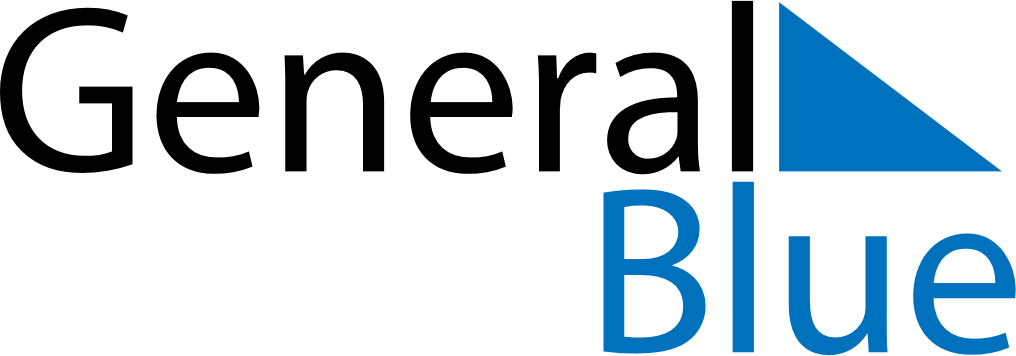 January 2022January 2022January 2022ColombiaColombiaMondayTuesdayWednesdayThursdayFridaySaturdaySunday12New Year’s Day345678910111213141516Epiphany171819202122232425262728293031